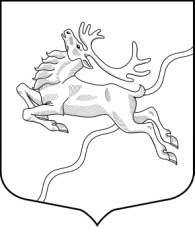 ВНУТРИГОРОДСКОЕ МУНИЦИПАЛЬНОЕ  ОБРАЗОВАНИЕСАНКТ-ПЕТЕРБУРГАМУНИЦИПАЛЬНЫЙ  ОКРУГ СЕВЕРНЫЙМЕСТНАЯ АДМИНИСТРАЦИЯ         195274 Санкт-Петербург,  пр.Луначарского, 80/1,  тел/факс 558-56-05    E-mail:  mo_nord_spb@mail.ruПОСТАНОВЛЕНИЕ27 апреля 2017г.     № 17/2                                                                  Санкт-ПетербургО внесении изменений и дополнений в Постановление № 38 от 25.10.16г.«Об утверждении ведомственной целевой программы по реализации вопроса местного значения «ОРГАНИЗАЦИЯ  И  ПРОВЕДЕНИЕ ДОСУГОВЫХ МЕРОПРИЯТИЙ ДЛЯ ЖИТЕЛЕЙ МУНИЦИПАЛЬНОГО ОБРАЗОВАНИЯ» на 2017г.Руководствуясь Федеральным законом от 06.10.2003 г. №131-ФЗ «Об общих принципах организации местного самоуправления в Российской Федерации», Законом Санкт-Петербурга от 23.09.2009 г. № 420-79 «Об организации местного самоуправления в Санкт-Петербурге», Бюджетным кодексом Российской Федерации, Положением о бюджетном процессе в МО МО Северный, Местная администрацияПОСТАНОВЛЯЕТ:Внести изменения в Постановление № 38 от 25.10.2016 года, Приложение к настоящему Постановлению читать в новой редакции.2. Настоящее Постановление  подлежит официальному опубликованию (обнародованию).3. Настоящее Постановление вступает в силу на следующий день после дня его официального опубликования (обнародования) и распространяет свои действия на правоотношения, возникающие с 01.01.2017 г.4. Контроль исполнения настоящего Постановления оставляю за собой.Глава МА МО МО Северный                                                               И.М.КасаткинВЕДОМСТВЕННАЯ ЦЕЛЕВАЯ ПРОГРАММА ВНУТРИГОРОДСКОГО МУНИЦИПАЛЬНОГО ОБРАЗОВАНИЯ САНКТ-ПЕТЕРБУРГАМУНИЦИПАЛЬНЫЙ ОКРУГ СЕВЕРНЫЙ НА 2017 ГОД по коду раздела 0800 «Культура, кинематография » и подраздела 0804 «Культура»направленная на решение  вопроса местного значения:«ОРГАНИЗАЦИЯ И ПРОВЕДЕНИЕ ДОСУГОВЫХ МЕРОПРИЯТИЙ ДЛЯ ЖИТЕЛЕЙ МУНИЦИПАЛЬНОГО ОБРАЗОВАНИЯ » Санкт-Петербург2017ПАСПОРТ ВЕДОМСТВЕННОЙ ЦЕЛЕВОЙ ПРОГРАММЫ ВНУТРИГОРОДСКОГО МУНИЦИПАЛЬНОГО ОБРАЗОВАНИЯ САНКТ-ПЕТЕРБУРГА МУНИЦИПАЛЬНЫЙ ОКРУГ СЕВЕРНЫЙ ЦЕЛИ И ЗАДАЧИ ПРОГРАММЫ1. 1. Цель программы: - Привлечение жителей муниципального образования к досуговым мероприятиям, направленным  на  формирование любознательности   и гордости  за свое Отечество  1.2. Задачи программы: -  Организация и проведение  досуговых  мероприятий, пропагандирующих изучение истории страны и мотивирующих на расширение кругозора и способствующих всестороннему развитию личности  -  Основные направления деятельности:Проведение тематических экскурсий  и интерактивных программ для жителей        округа 2.   Организация посещения театров и концертов.3.   Кружковая деятельность4.    Регулярное размещение материалов о проводимых мероприятиях в муниципальной газете «Северные вести,  на сайте муниципального образования  Северный.   2.ПЕРЕЧЕНЬ МЕРОПРИЯТИЙ ВЕДОМСТВЕННОЙ ЦЕЛЕВОЙ ПРОГРАММЫ 3. ПОКАЗАТЕЛИ РЕЗУЛЬТАТИВНОСТИ И ЭФФЕКТИВНОСТИ МЕРОПРИЯТИЙ ВЕДОМСТВЕННОЙ ЦЕЛЕВОЙ ПРОГРАММЫ4.ОБОСНОВАНИЯ И РАСЧЕТЫ ОБЪЕМОВ ФИНАНСИРОВАНИЯ:	           Разработка осуществлена в соответствии с постановлением местной Администрации внутригородского муниципального образования Санкт-Петербурга муниципальный округ Северный  от 17.09.2013г. №15 «Об утверждении Порядка разработки,  утверждения и реализации ведомственных целевых программ МА МО МО Северный».Обоснования и расчеты объемов финансирования мероприятий, предусмотренных программой, приведены с учетом:Нормативов минимальной бюджетной обеспеченностиПрогноза индекса потребительских цен (далее - ИПЦ), составляющего 107,7% (письмо Комитета финансов от 28.09.2016 г. №05-05-2476/16-0-0).Мониторинга рыночных цен.5. МЕХАНИЗМ РЕАЛИЗАЦИИ ПРОГРАММЫМеханизм реализации программы включает в себя выполнение комплекса мероприятий согласно таблице с привлечением организаций, обладающих всем необходимым оборудованием и материалами, достаточным штатом  специалистов  и достаточным опытом  проведения подобных мероприятий. Подрядчики определяются  в порядке, установленном Федеральным Законом от 05.04.2013 № 44-ФЗ « О контрактной системе в сфере закупок товаров, работ, услуг для обеспечения государственных и муниципальных нужд».Приложение   к Постановлению Местной администрации внутригородского Муниципального образования Санкт-Петербурга муниципальный округСеверный № 17/2 от 27.04.2017г.Наименование ведомственной целевой программы« ОРГАНИЗАЦИЯ И ПРОВЕДЕНИЕ ДОСУГОВЫХ МЕРОПРИЯТИЙ, ДЛЯ ЖИТЕЛЕЙ  МУНИЦИПАЛЬНОГО ОБРАЗОВАНИЯ» (далее - программа)Заказчик программы Местная администрация внутригородского муниципального образования Санкт-Петербурга муниципальный округ СеверныйСроки реализации программы1-4 квартал 2017 годаУчастники реализации программы - Организационно-правовой отдел Муниципального Совета; - Организации и/или юридические лица, оказывающие  услуги в данной сфере, привлеченные в установленном порядке, определяемые на основании конкурсных процедурЦель программыСоздание условий для развития культурной, творческой деятельности жителей МО МО СеверныйФормирование системы культурно-массовых мероприятий, прививающих творческие навыки и проведение активного творческого досугаСохранение общероссийских и конфессиональных традицийЗадачи программы1.Организация и проведение досуговых  мероприятий для  жителей муниципального образования2. Предоставление комплекса мероприятий, обеспечивающих наиболее полное удовлетворение культурных запасов и духовных потребностей людей, их активный отдых    Целевая аудитория Жители Муниципального образованияРесурсное обеспечение программы    Источник финансирования:  Местный бюджет внутригородского муниципального образования Санкт-Петербурга муниципальный округ Северный    Объем финансирования:  3004 000,00 руб.Нормативно-правовое обеспечение программыФедеральный закон от 06.10.2003г. №131-Ф3 «Об общих принципах организации местного самоуправления в Российской Федерации»;Закон Санкт-Петербурга от 23.09.2009г № 420-79 «Об организации местного самоуправления в Санкт-Петербурге»; Устав муниципального образования Северный;Постановлением Местной администрации внутригородского муниципального образования Санкт-Петербурга муниципальный округ Северный  от 17.09.2013г. №15 «Об утверждении Порядка разработки,  утверждения и реализации ведомственных целевых программ МА МО МО Северный».Ожидаемые конечные результаты реализации программы1.Повышение культурного уровня, улучшение качественных параметров жизни населения МО МО Северный2. Организация содержательного досуга жителей МО МО Северный3. Создание условий для доступа населения округа к российскому и мировому культурному наследию, современной культуре.4.Увеличение числа жителей МО МО Северный, участвующих в культурно-досуговых мероприятиях №п/пНаименованиемероприятияОжидаемые конечные 
результатыОжидаемые конечные 
результатыСрокисполне-нияНеобходимый объемфинансиро-вания, тыс. руб.№п/пНаименованиемероприятияед. изм.кол-воСрокисполне-нияНеобходимый объемфинансиро-вания, тыс. руб.123456Взаимодействие с подростково-молодежными культурно-досуговыми центрами, ГБОУ СОШ и ГБДОУ СОШ расположенных в границах МО МО Северныйкол-во мероприятий, ед. /кол-во участников, чел._1-4 кв.Без фи-нансированияШахматные турниры для учащихся ГБОУ СОШ, расположенных в границах МО МО Северныйкол-во мероприятий, ед. /кол-во участников, чел.2/201,3 кв.Без фи-нансированияТурниры по шашкам для учащихся ГБОУ СОШ, расположенных в границах МО МО Северныйкол-во мероприятий, ед. /кол-во участников, чел.2/202,4 кв.Без фи-нансированияДебаты, круглые столы, конференции молодежного совета МО МО Северный с учащимися ГБОУ СОШ, расположенных в границах МО Северныйкол-во мероприятий, ед. /кол-во участников, чел.4/151-4 кв.Без фи-нансированияУчастие специалистов МО МО Северный в районных и городских мероприятияхкол-во мероприятий, ед. /кол-во участников, чел.1/151-4 кв.Без фи-нансированияРазмещение анонсов, итогов мероприятий, информационных статей в муниципальной газете, сайте, стендах МО Северный и ГБОУ СОШ округакол-во мероприятий, ед. /кол-во участников, чел.1/100001-4 кв.Без фи-нансированияЗакупка подарочно-сувенирной продукции для проведения досуговых мероприятийкол-во мероприятий, ед. /кол-во участников, чел.11-2 кв.25,0Организация и проведение ознакомительных программ по достопримечательным местам  Санкт-Петербурга и его пригородам (экскурсий) для жителей, проживающих на территории в границах МО МО Северныйкол-во мероприятий, ед. /кол-во участников, чел.35/15751-4 кв.2343,31Приобретение билетов на новогоднюю елку для жителей округакол-во мероприятий, ед. /кол-во участников, чел.3/9004 кв.635,69ВСЕГО:ВСЕГО:ВСЕГО:ВСЕГО:ВСЕГО:3004,0№ п/пПоказатели результативности и эффективности мероприятийЗначение показателя1.Количество организованных и проведенных культурно-массовых мероприятий по отношению к запланированному, в процентах<98%2.Сумма средств бюджета муниципального образования, затраченная на проведение мероприятий программы, по отношению к запланированной, в процентах <98%